FACES OF THE HEART 2018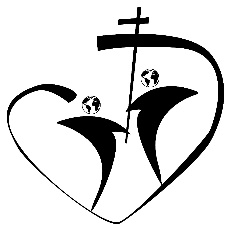 Full letter from one of the organising team, a faculty member from the Academy of the Sacred Heart, Michigan, USADear Heads of Sacred Heart schools, This is an invitation to Faces of the Heart, an International Youth Assembly which will take place in Nantes (France) between June 30 and July 13, 2018. The attached flyer will provide the basic information for candidates and their community.In 2016, a handful of passionate educators initiated and successfully led Faces of the Heart, an International Gathering of Sacred Heart students hosted by La Perverie, in Nantes (France). The enthusiasm generated by this first experience inspired the team to start over and grow the project to new dimensions in 2018. The theme suggested for the next summer’s Youth Assembly is: Education for a Better World. We hope that your school will be able and willing to nominate ambassadors who can participate in Faces of the Heart 2018.  Please help us identify 1-2 students in your school who distinguish themselves as true children of the Sacred Heart and will be able to participate. We hope that you may also be able to help them find grants or scholarships which will encourage equitable participation. Student application forms here: https://goo.gl/forms/71A8ahaVPI3SsNe72In addition to student participants, the team is looking to identify 2 - 4 adults who would like to participate this year and who might have an interest in being part of the steering team in the future.  If there is someone in your school community who has the experience and might be interested, please have them complete the form here: https://goo.gl/forms/y9rD7MmMuAlZOsXm2Both student and adult applications will need your approval. It is an international project and we need to be able to count on participants who are exemplary members of the community, physically and emotionally fit to travel and work as a team. Sometimes we are called to recommend community members who want to participate, who have real gifts but may have various limitations. We trust schools to help us in this selections process. To facilitate this process, we attach a recommendation form to this letter. We encourage both student and educators to apply as soon as they decide to participate, but not later than December 15, 2017. We are thankful for the time that Heads of School or Division Heads will take to identify their ambassadors and recommend them. Recommendations should be sent no later than January 15, when we also hope to receive the 400 euros deposits. Information about bank transfers and the payment process will be provided to the schools and families of the candidates that we can ratify.Applicants should fill out the online applications and send a succinct letter of motivation to:  FOH.InternationalProgram@gmail.com. For specific questions regarding Faces of the Heart, you may also contact me at ljeler@ashmi.org Thank you for your time and support, Luciana Jeler, Faces of the Heart initiator